Stredná priemyselná škola dopravná, Kvačalova 20, 821 08  Bratislava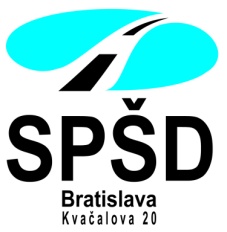 Pokyny pre žiakov, učiteľov a zamestnancov SPŠD na obdobie mimoriadnej epidemiologickej situácie v šk. roku 2020/2021Riaditeľka SPŠD vydáva túto aktualizovanú prílohu k Prevádzkovému poriadku SPŠD platnú od 13. októbra 2020 až do odvolania:Školské vyučovanie sa mimoriadne prerušuje podľa § 32 školského zákona od 12. októbra 2020 až do odvolania. Žiaci majú  zabezpečené dištančné vzdelávanie podľa zverejneného rozvrhu hodín. Konanie rozdielových a komisionálnych skúšok je možné prezenčnou formou za dodržania prísnych hygienických podmienok.V školskom roku 2020/2021 sa nebude organizovať lyžiarsky zájazd pre žiakov I. ročníka ani Deň otvorených dverí (plánovaný na november 2020). Organizácia stretnutí s rodičmi bude prebiehať až do odvolania iba telefonicky alebo elektronicky. Stretnutie žiackej rady sa môže uskutočniť iba on-line.Cieľom je opätovne primárne posilniť teoretické vyučovanie odborných predmetov realizované formou dištančného (online) vzdelávania. Žiakom, ktorí sa nemôžu zapojiť do dištančného vzdelávania z dôvodu nedostatočného technického vybavenia, zašle škola pracovné listy poštou na adresu trvalého bydliska. Po vypracovaní ich žiaci pošlú poštou do školy alebo osobne prinesú počas úradných hodín (denne od 9.00 do 12.00 h), prípadne vhodia do špeciálnej schránky umiestnenej pri vchodových dverách školy.Počas prerušenia vyučovania nie je škola zatvorená. Do práce prezenčne naďalej dochádzajú nepedagogickí pracovníci, podľa potreby niektorí učitelia a vedenie školy. Odporúčame minimalizovanie zhromažďovania osôb pred školou, vo vestibule, prípadne v zborovni. Dezinfekcia rúk pri vstupe do budovy je zabezpečená. Nepedagogickí pracovníci i ostatní prítomní v budove školy nosia rúško v súlade s aktuálnymi opatreniami ÚVZ SR. Toalety sú vybavené mydlom v dávkovači a jednorazovými papierovými utierkami (obrúskami) pre bezpečné osušenie rúk. Textilné uteráky sú z toaliet odstránené.PRACOVNO-PRÁVNE VZŤAHYDištančné vzdelávanie prebieha podľa zverejneného rozvrhu. Pedagogický zamestnanec zabezpečuje dištančné vzdelávanie a patrí mu príslušný plat. Majú možnosť využívať dostupné materiálno-technické vybavenie školy a zabezpečovať online výuku z priestorov školy a cez pripojenie na školský internet zo školského počítača. Ak učiteľ prejaví záujem, môže vykonávať svoju prácu s využitím svojich technických prostriedkov z domu („home office). V prípade, ak nemá doma dostatočné technické vybavenie, neodkladne o tomto informuje riaditeľku školy.Ak nepedagogický zamestnanec zo subjektívnych dôvodov z obavy nákazy na ochorenie Covid-19 odmieta vykonávať prácu osobne a na pracovisku, zamestnávateľ sa môže: dohodnúť so zamestnancom na čerpaní dovolenky (§ 111 ods. 1 Zákonníka práce) alebo na čerpaní pracovného voľna bez náhrady mzdy (tzv. prekážka v práci na strane zamestnanca) podľa § 141 ods. 3 písm. c) Zákonníka práce. Zamestnanec môže doniesť lekársky posudok, že dočasne nemôže vykonávať prácu (PN).Bratislava, 19. 10. 2020						Ing. Lýdia Haliaková, v. r.								riaditeľka